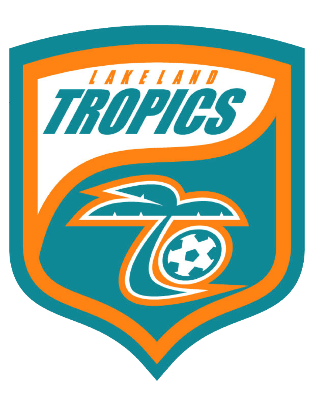 LFC – Board MeetingMeeting MinutesSeptember 4, 2019Opening – The meeting was called to order at _6:36 pm by Julian Robins _____________________________________________________________________________________________________________________________________________________________________________________________________AdjournmentMeeting was adjourned at 7:48 pm by Julian Robins  Minutes submitted by:	Yadira HolmesApproved by:  Board MemberBoard PositionPresentDaragh CullenPresidentJulian RobinsVice President of Inter-LeagueXJohn McCarronVice President of TravelXDan ShupskyFinancial ControllerXYadira HolmesSecretaryXDaryl DensonMember at LargeXAlicia RossowMember at Large XStaffEoghan ConlonTechnical DirectorXGuestsNoneTopicNotesApproval of MinutesAlicia moved to approve the August Board Meeting Minutes, with a second by Dan and further unanimous approval by the Board.Financial UpdateCash flow remains a concern – discussion was had on securing more sponsorships. A sponsorship package will be developed and shared with Board. Target list needs to be created as well. Travel UpdateEoghan provided an update of travel. 8/24 Coaches meeting was recorded, good feedback from the class. Inter-League Update Munchkins and Minis have had good registration, with two weeks to go we have about 900 registered in interleague.  Operations UpdateThere was discussion and an update to the TD contract.  TOPS Update32 athletes signed up for TopsBuddy training – Wed/Thursday and start date 9/7UniformsThe Board continues to review uniform options and will act accordingly. Decisions and more information to be released soon.Field MaintenanceSponsorships/PartnershipsYadira will finalize sponsorship package and send to Board for approval.  Good of the GameBoard InformationThe Board discussed filling the President vacancy. After discussion and review, the Board selected Yadira Holmes to move into the position. The Board will select a new Secretary at the October meeting – a request will be made to membership to submit interest. Per the bylaws, the Board selects the new Secretary.  CalendarJoin us for First Friday! 